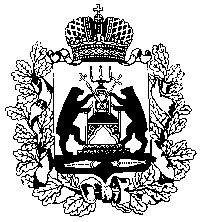 Российская Федерация НОВГОРОДСКАЯ ОБЛАСТНАЯ ДУМАСОВЕТ ПО МЕСТНОМУ САМОУПРАВЛЕНИЮРЕШЕНИЕот  12.05.2022  № 2/ 4Совет по местному самоуправлению при Новгородской областной Думе РЕШИЛ:информацию принять к сведению.О проекте федерального закона № 40361-8 «Об общих принципах организации местного самоуправления в единой системе публичной власти»ПредседательНовгородской областной Думы,	председатель совета                                   Ю.И. Бобрышев